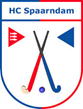 Op zaterdag 18 juni 2022 organiseert HC SpaarndamHet Rabobank Vis-Sticks JeugdtoernooiVoor JB (2e en 3e klasse) en MB (2e tm 4e klasse) en MC (1e en 2e klasse) Wat kunt u van ons verwachten op deze dag:Vanaf 13.30 uur ontvangstStart wedstrijden 14:00 uurDe spelvorm is 8 tegen 8 inclusief keeperBBQprijsuitreiking, voor ieder team is er een mooi aandenkenGedurende het toernooi draait er een djWat verwachten wij van jullie:Dat jullie een scheidsrechter en minimaal één begeleider/coach meenemenSportiviteit en gezelligheidVoor inschrijving graag het inschrijfformulier volledig ingevuld mailen naar evenementen@hcspaarndam.nl. Verdere informatie ontvang je na de inschrijving.Het inschrijfgeld bedraagt € 160,00, dit is voor 10 spelers & 1 begeleider/coach en 1 scheidsrechter incl. BBQ (per extra speler € 14,00).Dit bedrag na inschrijving graag overmaken naar rekeningnummerNL04 RABO 0146691822 t.n.v. HC Spaarndam, onder vermelding vanRabobank Vis-Sticks toernooi 2022, clubnaam en team/speelklasse.Als wij het antwoordformulier en de betaling hebben ontvangen, sturen wij de definitieve bevestiging voor deelname aan het toernooi.Inschrijfformulier RABOBANK VIS-STICKS JEUGDTOERNOOIZaterdag 18 juni 2022Bovengenoemde geeft zich op om op 18 juni 2022 deel te nemen aan het Rabobank Vis-Sticks Jeugdtoernooi voor B en C teamsDe inschrijving is definitief wanneer het totale bedrag is ontvangen Dit formulier graag volledig ingevuld retour sturen naar: evenementen@hcspaarndam.nlNaam vereniging:Team: Niveau (welke klasse):Aantal Spelers:Aantal begeleiders:Aantal vegetariërs (ivm BBQ)Eventuele opmerkingen:Voor contact:Naam:Adres:Postcode/plaats:Tel:E-mail: